August 16, 2020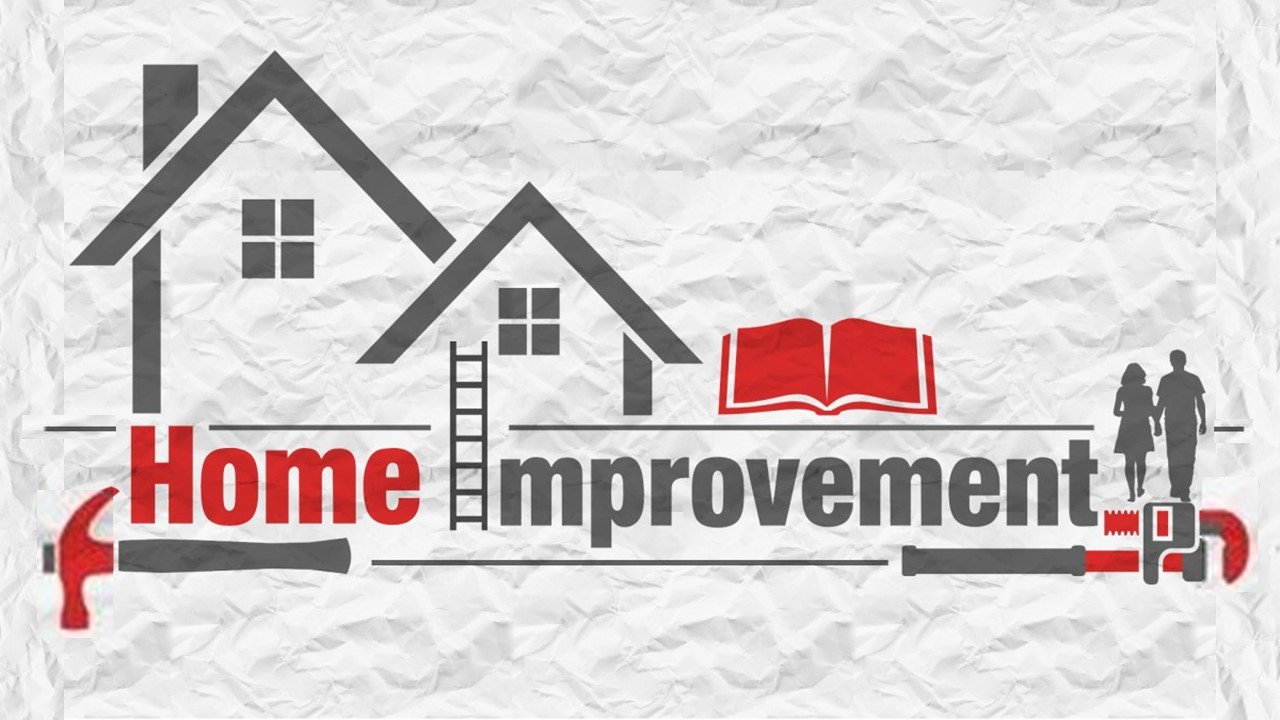 Pastor Joseph BritainListen or _________? 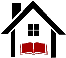 A fool takes no pleasure in understanding, but only in expressing his opinion. (Prov 18:2 ESV)Try to win an _________________, not an argumentStrive for peace with everyone, and for the holiness without which no one will see the Lord. See to it that no one fails to obtain the grace of God; that no “root of bitterness” springs up and causes trouble, and by it many become defiled (Heb 12:14-15 ESV)Fight the ________________, not each otherWork hard to __________, rather than compromiseTwo are better than one; because they have a good reward for their labour. For if they fall, the one will lift up his fellow: but woe to him that is alone when he falleth; for he hath not another to help him up. (Ecc 4:9-10 KJV)Don’t attempt to say anything when                     you’re __________________There is one who speaks rashly like the thrusts of a sword, but the tongue of the wise brings healing. (Prov 12:18)If you lose your ______________,  you’ve lost your point This you know, my beloved brethren. But everyone must be quick to hear, slow to speak and slow to anger; for the anger of man does not achieve the righteousness of God. (James 1:19-20) Look at what you’re saying from the ____________                 point of view A fool does not delight in understanding, but only in revealing his own mind. (Prov 18:2)Remember – You are not _________________ For through the grace given to me I say to everyone among you not to think more highly of himself than he ought to think; but to think so as to have sound judgment, as God has allotted to each a measure of faith. (Rom 12:3)               Do nothing from selfishness or empty conceit, but with humility of mind regard one another as more important than yourselves; do not merely look out for your own personal interests, but also for the interests of others. (Php 2:3-4)Spend as much time __________________ actively              as you do making your own case He who gives an answer before he hears, it is folly and shame to him. (Prov 18:13)Good understanding produces favor (Prov 13:15)Keep it ________________ (Jesus speaking) If another believer sins against you, go privately and point out the offense. If the other person listens and confesses it, you have won that person back. (Matt 18:15 NLT) 18:2)ALWAYS remember to NEVER use the words                         “______________” and “____________” Do you see a man who is hasty in his words? There is more hope for a fool than for him. (Prov 29:20) Victory by ___________________ is not victory at all Love is patient, love is kind and is not jealous; love does not brag and is not arrogant, does not act unbecomingly; it does not seek its own, is not provoked, does not take into account a wrong suffered (1 Cor 13:4-5) Try using “A ______-__________”  Be even-tempered, content with second place, quick to forgive an offense. Forgive as quickly and completely as the Master forgave you. And regardless of what else you put on, wear love. It’s your basic, all-purpose garment. Never be without it. (Col 3:13-14 MSG)